ETUDIER A L’ETRANGER (3 à 10 mois) en 2022/2023L’UFR d’Odontologie organise des échanges (= mobilités) d’étudiants avec l’Allemagne (Heidelberg), la Belgique (Bruxelles et Leuven), l’Espagne (Barcelone et Madrid), la Hongrie (Szeged), la Pologne (Lodz), la Bulgarie (Plovdiv), la Finlande (Oulu), et la Suède (Umea).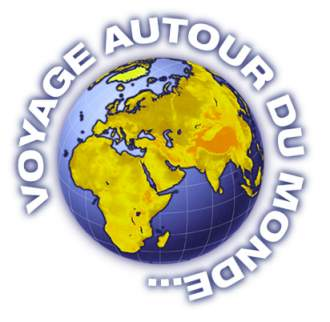 POURQUOI PARTIR ?pour découvrir un pays, une culture, de l’intérieurpour apprendre une languepour aborder une autre pratique de l’odontologieen prévision de s’installer comme dentiste dans le pays ultérieurementou tout simplement… pour changer d’air !QUELLES SONT LES REGLES DU JEU ?Les mobilités sont ouvertes aux étudiants de 4e, 5e, et 6e année.Les 4e année peuvent partir pendant une année universitaire complète. Les 5e  année, il est préférable de partir pendant le 1er semestre pour ne pas manquer le CSCT (CSCT blanc, session 1 et 2) ainsi que l’AFGSU2 (en février).Les 6e année peuvent partir pendant le 2e semestre en ayant réalisé au préalable leur stage actif. Il n’est autorisé qu’une seule mobilité dans le cadre du programme Erasmus+ (Europe).L’étudiant règle ses frais d’inscription à Montpellier uniquement.L’étudiant perd son statut hospitalier (et la rémunération qui va avec) pendant la durée de la mobilité. Il retrouve son statut hospitalier à son retour.Une période d’études à l’étranger vaut la même période d’études à Montpellier, même si les enseignements suivis à l’étranger sont un peu différents.Les cours choisis dans l’université d’accueil sont les plus semblables possibles à ceux qu’aurait suivis l’étudiant en France.Pour les mobilités durant une année universitaire complète, l’étudiant doit valider tous ses examens dans l’université d’accueil (1ère ou 2ème session). En cas de non validation, l’étudiant redouble à Montpellier.Pour les mobilités semestrielles, l’étudiant fait valider en France les actes cliniques qu’il a réalisés à l’étranger. Il passe les examens à Montpellier.Le CSCT et l’AFGSU2 de 5e année sont à passer à Montpellier.Il est NECESSAIRE de présenter un certificat de niveau de langue (niveau B1 ou B2) pour être accepté par l’université d’accueil. Le CLES permet de passer les certifications de langue gratuitement (http://cles.univ-montp3.fr). Ne pas attendre l’année du départ pour passer ce test, ANTICIPEZ…..COMMENT POSER SA CANDIDATURE ? Remplir un dossier de candidature :Dossier à retirer dès maintenant à la scolarité et à remettre à Loick RIVIERE (bureau scolarité) pour le 21 Février 2022 dernier délai, composé d’une fiche de renseignements et d’une lettre de motivation.La Commission Pédagogique des Relations Internationales examinera les différentes candidatures et classera les candidats en fonction de leurs motivations, de leur cursus et résultats scolaires, de leur niveau dans la langue du pays, de l’avis des enseignants et d’un éventuel entretien.Le résultat du classement sera communiqué aux étudiants courant fin mars 2022.DESTINATIONS PROPOSEES° : même lorsque l’université d’accueil ne demande qu’un niveau B1, il est préférable d’avoir un niveau B2.*les montants des bourses précis seront connus en septembre. **évolutif selon les annéesIl faut dans tous les cas être capable de financer l’intégralité de sa mobilité même en cas de non (ou retard de) versement des bourses.Université de Montpellier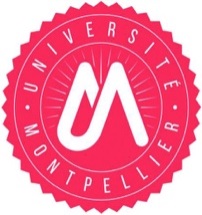 U.F.R. ODONTOLOGIE545 avenue du Pr Jean-Louis VIALA 34193 Montpellier Cedex 5FRANCEtél. : +33-4-67-10-44-70fax. : +33-4-11-75-91-96www.umontpellier.fr Destination Année d’étudesNombre de places au total**Durée du SéjourLangue utilisée et niveau demandé°BoursesErasmus+Autres Bourses*Allemagne : Université de Heidelberg4e ,5e2Année universitaireAllemand :B1Selon critères- Bourse AMI (aide à la mobilité internationale) : pour les étudiants boursiers sur critères sociaux uniquement : cumulable avec bourse ERASMUS+ - Bourse de la Région (non cumulable avec ERASMUS +)Belgique : Université Libre de Bruxelles4e ,5e2Année universitaireFrançaisSelon critères- Bourse AMI (aide à la mobilité internationale) : pour les étudiants boursiers sur critères sociaux uniquement : cumulable avec bourse ERASMUS+ - Bourse de la Région (non cumulable avec ERASMUS +)Belgique :Université de Leuven5e, 6e21er semestre2ème semestreAnglaisFrançaisNéerlandaisSelon critères- Bourse AMI (aide à la mobilité internationale) : pour les étudiants boursiers sur critères sociaux uniquement : cumulable avec bourse ERASMUS+ - Bourse de la Région (non cumulable avec ERASMUS +)Espagne : Université de Barcelone4e ,5e2Année universitaireCatalan,Espagnol (Castillan) : B1Selon critères- Bourse AMI (aide à la mobilité internationale) : pour les étudiants boursiers sur critères sociaux uniquement : cumulable avec bourse ERASMUS+ - Bourse de la Région (non cumulable avec ERASMUS +)Espagne : Université Internationale de Catalogne (UIC Barcelone)4e, 5e, 6e25e : Année universitaire4e, 6e : 2ème semestreEspagnol (Castillan) : B2Anglais : B2Selon critères- Bourse AMI (aide à la mobilité internationale) : pour les étudiants boursiers sur critères sociaux uniquement : cumulable avec bourse ERASMUS+ - Bourse de la Région (non cumulable avec ERASMUS +)Espagne : Université Complutense de Madrid5e, 6e25e : Année universitaire6e : 2e semestreEspagnol (Castillan) : B2 Selon critères- Bourse AMI (aide à la mobilité internationale) : pour les étudiants boursiers sur critères sociaux uniquement : cumulable avec bourse ERASMUS+ - Bourse de la Région (non cumulable avec ERASMUS +)Hongrie : Université de Szeged5e, 6e21er semestre, éventuellement prolongeable à l’annéeAnglais : B2Selon critères- Bourse AMI (aide à la mobilité internationale) : pour les étudiants boursiers sur critères sociaux uniquement : cumulable avec bourse ERASMUS+ - Bourse de la Région (non cumulable avec ERASMUS +)Pologne : Université de Lodz4e, 5e, 6e14e, 5e : Année universitaire6e : 2e semestreAnglais : B2Selon critères- Bourse AMI (aide à la mobilité internationale) : pour les étudiants boursiers sur critères sociaux uniquement : cumulable avec bourse ERASMUS+ - Bourse de la Région (non cumulable avec ERASMUS +)Bulgarie : Université de Plovdiv4e, 5e, 6e14e, 5e : Année universitaire6e : 2ème semestreAnglais : B2Selon critères- Bourse AMI (aide à la mobilité internationale) : pour les étudiants boursiers sur critères sociaux uniquement : cumulable avec bourse ERASMUS+ - Bourse de la Région (non cumulable avec ERASMUS +)Finlande :University of Oulu4e, 5e, 6e24e, 5e : 1er et 2ème semestre6e : 2ème semestreAnglais : B2Selon critères- Bourse AMI (aide à la mobilité internationale) : pour les étudiants boursiers sur critères sociaux uniquement : cumulable avec bourse ERASMUS+ - Bourse de la Région (non cumulable avec ERASMUS +)Suède :Umea Universitet4e, 5e, 6e24e, 5e : Année universitaire6e : 2ème semestreAnglais : B2Selon critères- Bourse AMI (aide à la mobilité internationale) : pour les étudiants boursiers sur critères sociaux uniquement : cumulable avec bourse ERASMUS+ - Bourse de la Région (non cumulable avec ERASMUS +)